Муниципальное автономное учреждениедополнительного образования  «Казанская районная детско – юношеская спортивная школа»627420 Тюменская область, Казанский район, с. Казанское, ул. Больничная 50, тел/факс 4-15-44План спортивно-оздоровительных мероприятий для детей с ОВЗ на июнь 2021 г.Цель:- пропаганда и развитие доступных для детей с ОВЗ видов спорта;-социальная адаптация детей с ОВЗ.План работы:Условия участия: к участию в соревнованиях допускаются лица в возрасте от 8 до 17 лет, имеющие медицинский допуск к занятию физической культурой и спортом (либо коллективная заявка с допуском врача – Приложение 1, либо медицинская справка – Приложение 2)БЕЗ МЕДИЦИНСКОГО ДОПУСКА УЧАСТНИКИ К СОРЕВНОВАНИЯМ НЕ ДОПУСКАЮТСЯ!!!Приложение 1ЗАЯВОЧНЫЙ  ЛИСТ на участие в соревнованиях по ___________________________для детей с ОВЗОт команды ______________________________________________________________ Руководитель организации - _____________________________             (расшифровка подписи)       м.п.К соревнованиям допущено _______(_____)чел.  Врач__________________________(расшифровка подписи) м.п.Представитель команды - _________________________Приложение 2Название медицинской организации адрес, телефон, штамп_____________________________________________________________________________________________Медицинское заключение о допуске к занятиям физической культурой (в том числе в организациях), к участию в массовых спортивных соревнованиях, к занятиям спортом на спортивно-оздоровительном этапе, этапе начальной подготовки, тренировочном этапе, к выполнению нормативов испытаний (тестов) Всероссийского физкультурно-спортивного комплекса «Готов к труду и обороне»УТВЕРЖДАЮДиректор МАУ ДО «Казанская районная ДЮСШ»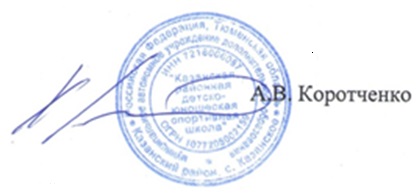 «02» июня 2021 г.№ п/пНазвание мероприятияДата проведенияМесто проведения, время началаОтветственный за проведения1.Весёлые старты10.06.2021Стадион, 11:00Рыжикова Н.В.,8-932-474-82-162.«Бои сумоистов»17.06.2021Стадион, 11:00Рыжикова Н.В.,8-932-474-82-163.Соревнование по дартсу21.06.2021Стадион 11:00Рыжикова Н.В.,8-932-474-82-164.Прием нормативов ГТО22.06.2021Стадион, 11:00Тихненко Л.Ю.Эртман Е.Н.,4-11-445.Веселый футбол24.06.2021Стадион, 11:00Рыжикова Н.В.,8-932-474-82-16№ п./п. Ф.И.О. (полностью) число, месяц, год рожд. спорт.разряд Виза врача 1 2345678910Фамилия___________________________________________________Имя__________________________________________________Отчество__________________________________________________Дата рождения__________________________________________________Серия и номер удостоверения личности, дата выдачи, название выдавшего органа____________________________________________________________________________________________________По результатам медицинского осмотра ДОПУЩЕН(вычеркнуть лишнее, указать вид спорта)- к занятиям физической культурой (в том числе в организациях)- к участию в массовых спортивных соревнованиях- к выполнению нормативов испытаний (тестов) Всероссийского физкультурно-спортивного комплекса «Готов к труду и обороне»- к занятиям спортом на спортивно-оздоровительном этапе, этапе начальной подготовки, тренировочном этапе,вид спорта: _______________________________________________________________________________________________Ограничения физических нагрузок: (ДА/НЕТ)Описать:_____________________________________________________________________________________________________________________________________________________________________________________________________________По результатам медицинского осмотра ДОПУЩЕН(вычеркнуть лишнее, указать вид спорта)- к занятиям физической культурой (в том числе в организациях)- к участию в массовых спортивных соревнованиях- к выполнению нормативов испытаний (тестов) Всероссийского физкультурно-спортивного комплекса «Готов к труду и обороне»- к занятиям спортом на спортивно-оздоровительном этапе, этапе начальной подготовки, тренировочном этапе,вид спорта: _______________________________________________________________________________________________Ограничения физических нагрузок: (ДА/НЕТ)Описать:_____________________________________________________________________________________________________________________________________________________________________________________________________________По результатам медицинского осмотра ДОПУЩЕН(вычеркнуть лишнее, указать вид спорта)- к занятиям физической культурой (в том числе в организациях)- к участию в массовых спортивных соревнованиях- к выполнению нормативов испытаний (тестов) Всероссийского физкультурно-спортивного комплекса «Готов к труду и обороне»- к занятиям спортом на спортивно-оздоровительном этапе, этапе начальной подготовки, тренировочном этапе,вид спорта: _______________________________________________________________________________________________Ограничения физических нагрузок: (ДА/НЕТ)Описать:_____________________________________________________________________________________________________________________________________________________________________________________________________________Дата выдачи медицинского заключения___________________________________________________Медицинское заключение действительно до ________________________________________________Врач _______________________________________/_________________________________________________/Подпись Фамилия, инициалыПечать врачаПечать медицинской организации